ИНСТРУКЦИЯ ДЛЯ ОНЛАЙН РЕГИСТРАЦИИ АБИТУРИЕНТОВНаименование действияПорядок действийОНЛАЙН РЕГИСТРАЦИЯДля онлайн регистрации абитуриентам необходимо зайти в официальный сайт КазНМУ (https://kaznmu.kz/). В главном меню выберите:ПОСТУПАЮЩИМ – Постдипломное образование – РезидентураилиПОСТУПАЮЩИМ – Иностранным студентам – Онлайн регистрация абитуриентов(Рис.1)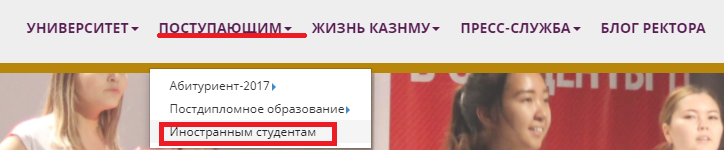 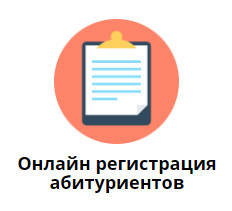 Рисунок 1. Ссылка на регистрациюВ появившемся окне необходимо заполнить все поля(Рис.2) Рисунок 2. Заполнение полейАбитуриенту необходимо выбрать предпочитаемый язык обучения, уровень обучения и регистрационную категорию.После заполнения, вам необходимо ввести свой персональный электронный адрес. В ВАШ ЭЛЕКТРОННЫЙ АДРЕС  ПРИДЕТ ЛОГИН И ПАРОЛЬ ОТ АВТОМАТИЗИРОВАННОЙ ИНФОРМАЦИОННОЙ СИСТЕМЫ «СИРИУС». (Рис.3,4)Рисунок 3,4. Регистрация электронного адреса. Онлайн-заявка на поступленияЕсли вы уже зарегистрированы, пожалуйста, перейдите на сайт http://sirius.kaznmu.kz/.ПОСЛЕ ПОЛУЧЕНИЯ ЛОГИНА И ПАРОЛЯ, НЕОБХОДИМО ВЫПОЛНИТЬ СЛЕДУЮЩИЕ ДЕЙСТВИЯ!Абитуриенту необходимо войти на сайт по ссылке http://sirius.kaznmu.kz/. Заполните следующие разделы и обязательные поля: Личная информация, Оценки при поступлении, Контактная информация, Информация о семье, Дополнительная информация.Рисунок 5. Поля для заполненияВам необходимо заполнить обязательные поля, без этого вы не сможете сохранить данные(Рис.6)Рисунок 6. Личная информацияПосле этого нажмите на кнопку «сохранить» и выберите этап регистрации.(Рис.7)Рисунок 7. Этапы регистрацииПосле выбора этапа регистрации, если вы не заполнили все обязательные поля вам выходит предупредительное окноЗагрузите необходимо документы!